Цель:  приобщить воспитанников к исторической памяти нашей страны. Способствовать всестороннему развитию детей. Повышать эмоциональный фон семейных взаимоотношений. Воспитывать основы гражданственности и патриотизма.Рекомендуемый возраст:  для детей  старшего дошкольного возраста (5-7лет)Вид: пешийИнвентарь: цветыПродолжительность маршрута: 1,5 часа   Вопросы ребенку после прогулки:1.Где мы сегодня гуляли?2.Что тебе больше всего запомнилось?3.Какие эмоции ты испытываешь? Предложите ребенку:1.Книжки- раскраски «Брестская       крепость»2.Построить из конструктора стены Брестской крепости3.Выучить стихотворение Л.Червоной «Брестская крепость»4.Посмотреть фильм «Брестская крепость.5. Посетить музеи в Брестской крепости.          Полезная информацияАдрес:  224018, Республика  Беларусь,Г.Брест, ул. Героев обороны Брестской       крепости, 60      Контакты:  тел/ факс: +375 (162) 25-42-74         e-mail: brest-fortress@brest-fortress.by          Правила       Прейскурант         посещения           цен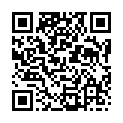 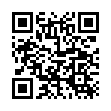 Режим работы музеев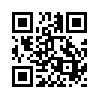            Уважаемые родители! Предлагаем  Вам вместе с детьми посетить виртуальную экскурсию  в «Брестскую крепость»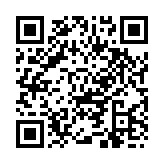 Приятного Вам времяпровождения!              Государственное учреждение                дошкольного  образования«Детский сад № 38 г. Бреста»Маршрут выходного дняМемориальный комплекс«Брестская крепость- герой»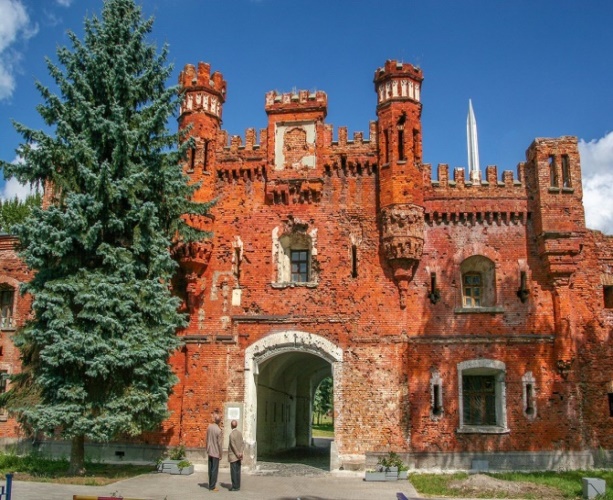 г. Брест, 2023        Содержание маршрута    Маршрут начинается с главного входа в Брестскую крепость, у монумента «Звезда»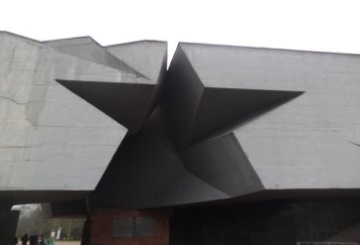      В начале прогулки расскажите ребенку о том, что Брестская крепость-крепость-герой, которая первой встала на пути врага.      Оборона Брестской крепости началась в первый же день Великой Отечественной войны- 22 июня 1941 года. Фашисты внезапно напали и рассчитывали захватить крепость за несколько часов. Выли бомбы и снаряды, грохотали  взрывы, крушащие камень, рвущие на части людские тела. Не выдерживал бетон, крошился  кирпич, гнулся металл, а люди сражались!  На стенах казематов можно прочесть надписи бойцов  «УМИРАЮ, НО НЕ СДАЮСЬ», «УМРЕМ, НО ИЗ КРЕПОСТИ  НЕ УЙДЕМ»  Далее маршрут пролегает через площадку с образцами бронетанковой техники периода Второй мировой войны. *Уточните у ребенка название военной техника, представленной  на площадке.   Далее подойдите к скульптуре «Жажда»  *Поинтересуйтесь у ребенка, что означает слово «жажда»    Расскажите ребенку, что немцы перекрыли бойцам путь к воде. На этой скульптурной композиции показано, как боец ползет к воде, чтобы набрать ее в каску.    В каску ребенок может положить цветы. 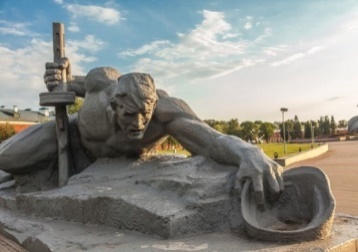 Подо   Подойдите с ребенком к площади Церемониалов. Расскажите, что здесь  проходят массовые мероприятия, возложение венков, цветов, встречи ветеранов войны- защитников Брестской крепости.      Обратите внимание ребенка на монумент «Мужество». Расскажите, что этот монумент олицетворяет мужественного солдата-защитника Брестской крепости.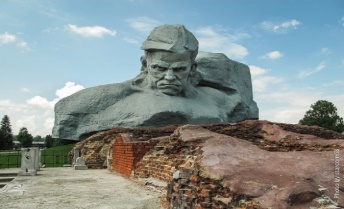     Покажите ребенку Вечный огонь Славы.                               Предложите  возложить цветы.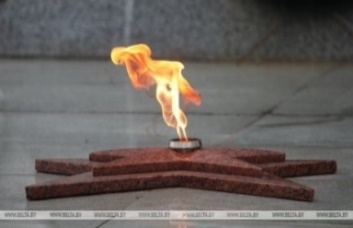     Расскажите ребенку, что рядом с Вечным огнем находится трехъярусный некрополь. Под плитами  захоронены останки бойцов. Прочитайте стихотворение  Лисы Червоной                                                                          «Брестская крепость»     Наши брестские герои     Память наша и поклон Вам!     Защищая, не теряли Вы лица…     Защищали свою крепость,     Защищали свои семьи…     Защищали и стояли до конца     До последней капли крови     До последнего патрона     До последнего-последнего бойца!     Покажите ребенку обелиск «Штык». Расскажите, что обелиск изображен в виде штыка винтовки-оружия, необходимого во время войны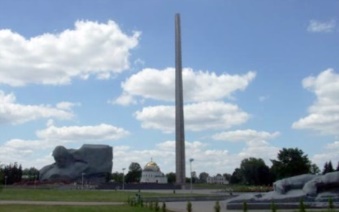 